http://tomaszowmazowiecki.naszemiasto.pl/artykul/final-ii-tomaszowskiego-festiwalu-ekologicznego-rejs-na,3407623,artgal,t,id,tm.htmlwydarzenia 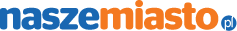 Tomaszów Mazowiecki wybierz miasto Tomaszów Mazowiecki Wydarzenia  Regionalneśroda3 czerwca 201528°C Finał II Tomaszowskiego Festiwalu Ekologicznego "Rejs na Czystą Wyspę" na pl. Kościuszki [ZDJĘCIA]autor: Andrzej Wdowski, Beata Dobrzyńska źródło: Polska Dziennik Łódzki 2015-06-02, Aktualizacja: dzisiaj 13:41 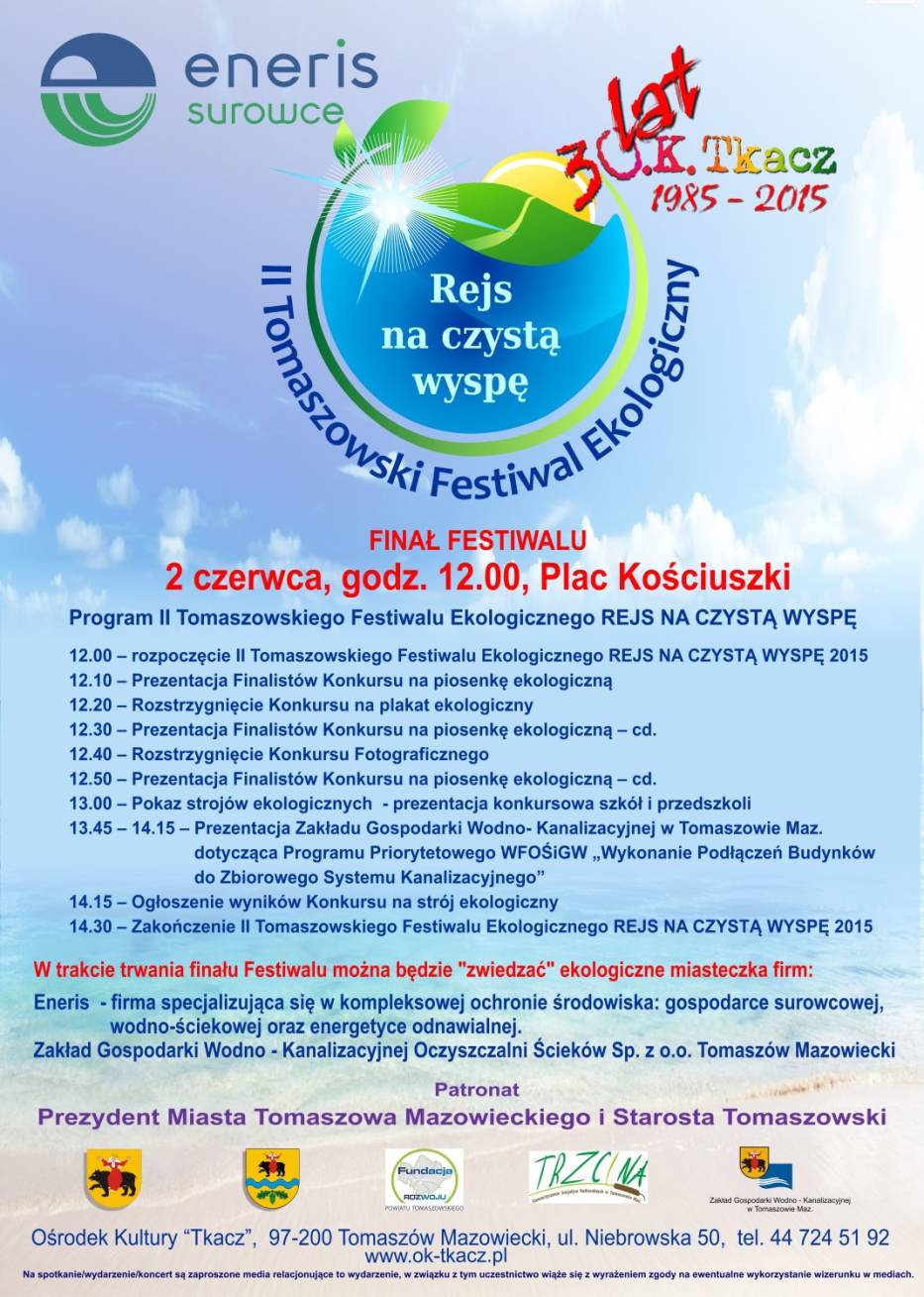 Ośrodek Kultury "Tkacz" zaprosił we wtorek, 2 czerwca, na finał II Tomaszowskiego Festiwalu Ekologicznego "Rejs na Czystą Wyspę". Podczas wtorkowej imprezy na pl. Kościuszki zaprezentowali się laureaci konkursu                        na piosenkę ekologiczną, nagrodzono zwycięzców w konkursach na pracę plastyczną oraz zdjęcie o tematyce ekologicznej, a także na scenie prezentowali się uczniowie przedszkoli, szkół podstawowych, gimnazjalnych i ponadgimnazjalnych w strojach z recyklingu. 

W ramach promocji projektu „Modernizacja oczyszczalni ścieków i skanalizowanie części aglomeracji Tomaszowa Mazowieckiego”, swoje stoisko wystawił Zakład Gospodarki Wodno-Kanalizacyjnej, który zaprosił dzieci do mini laboratorium. 
Dzieci mogły poznać proces oczyszczania ścieków, zobaczyć pod mikroskopem mikroorganizmy żyjące w ściekach oraz złożyć „trzy życzenia do złotej rybki”, dotyczące ochrony wód i czystości całego środowiska. Wylosowane „trzy życzenia do złotej rybki” nagrodzono trzema złotymi rybkami. Szczegółowe wyniki konkursów wkrótce. 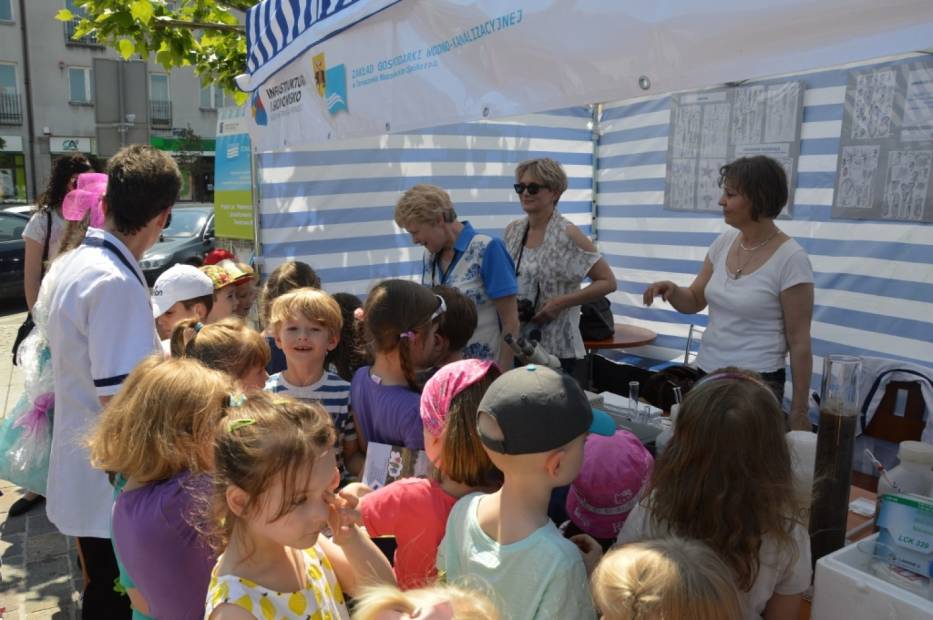 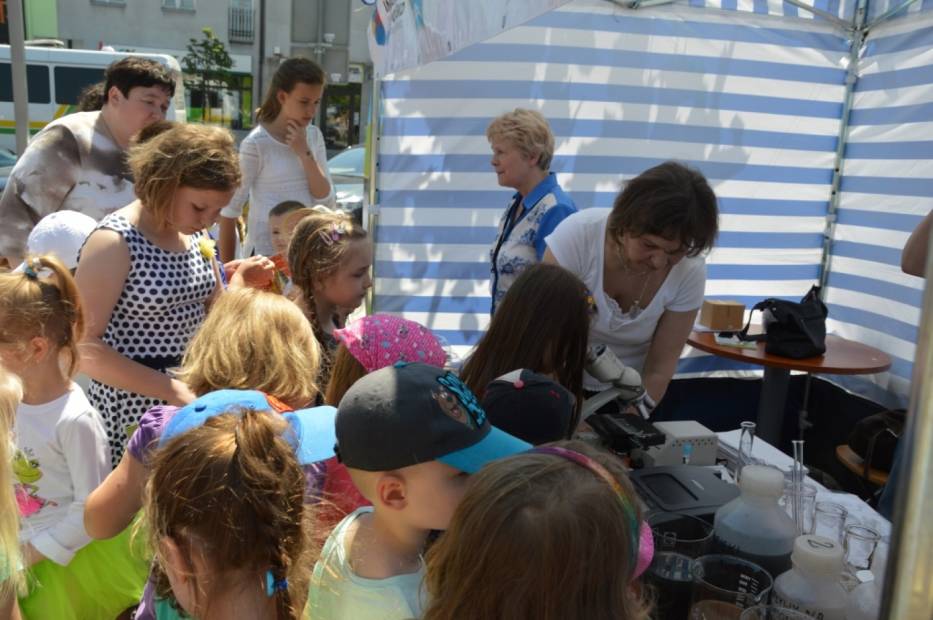 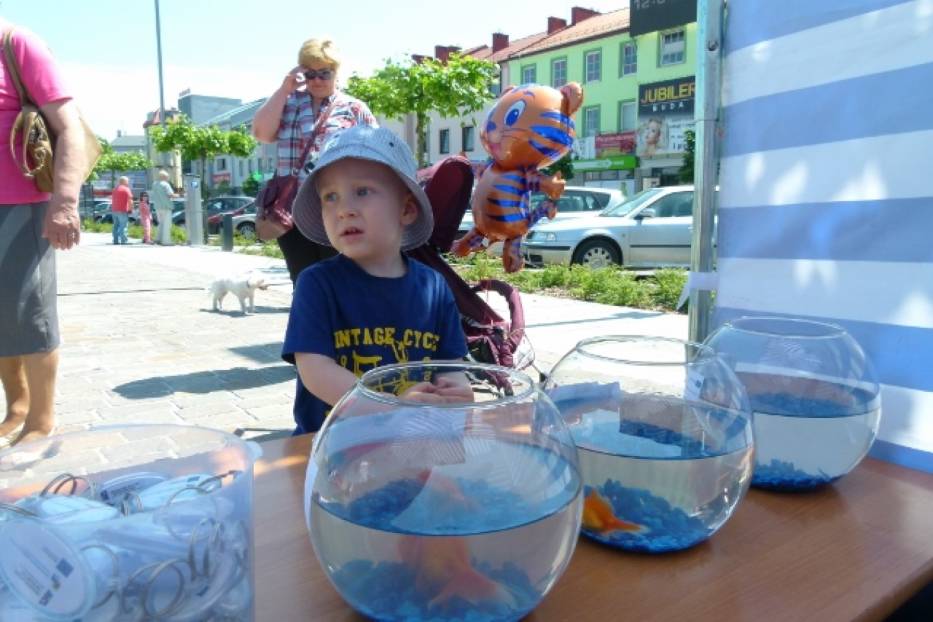 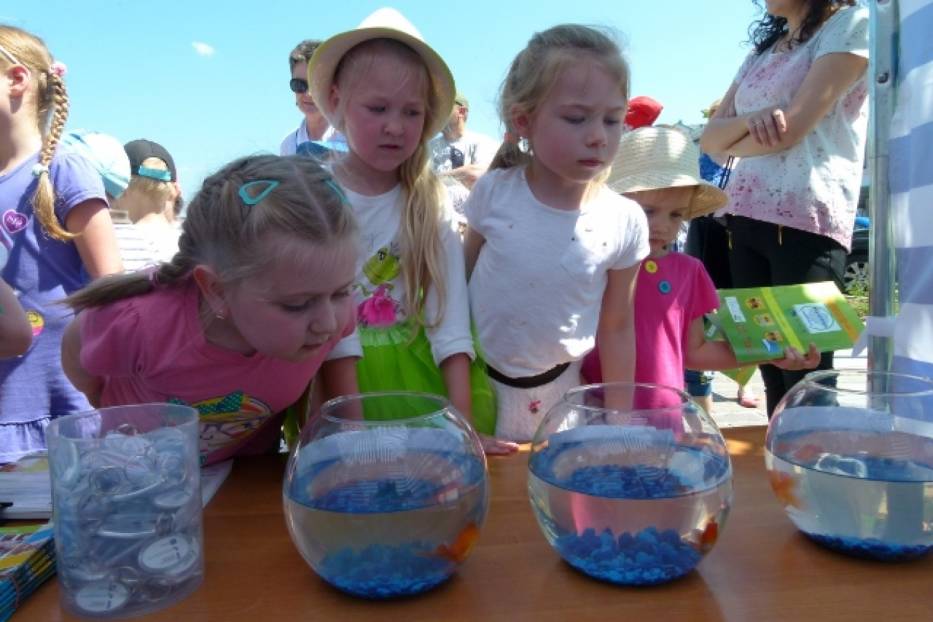 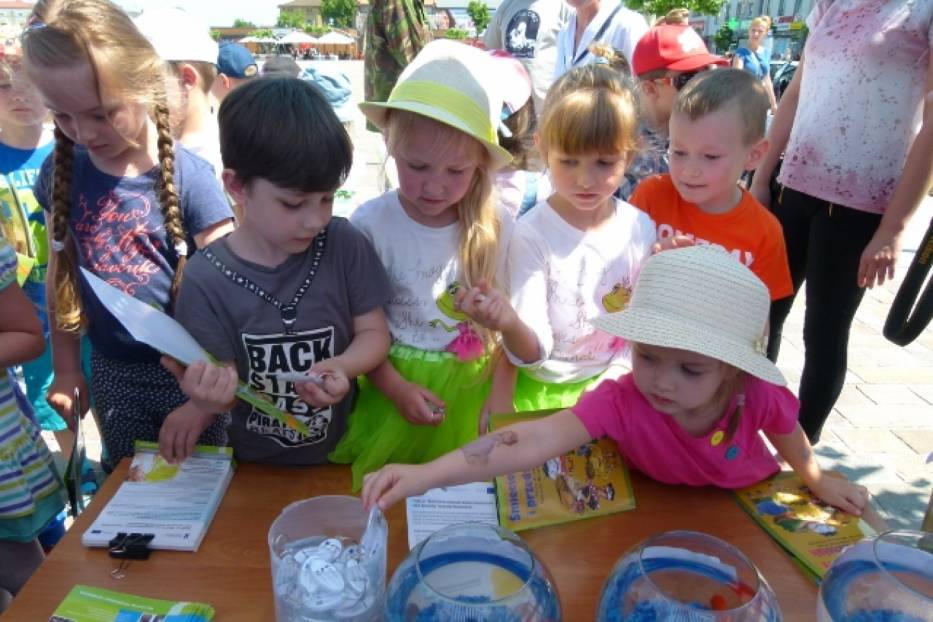 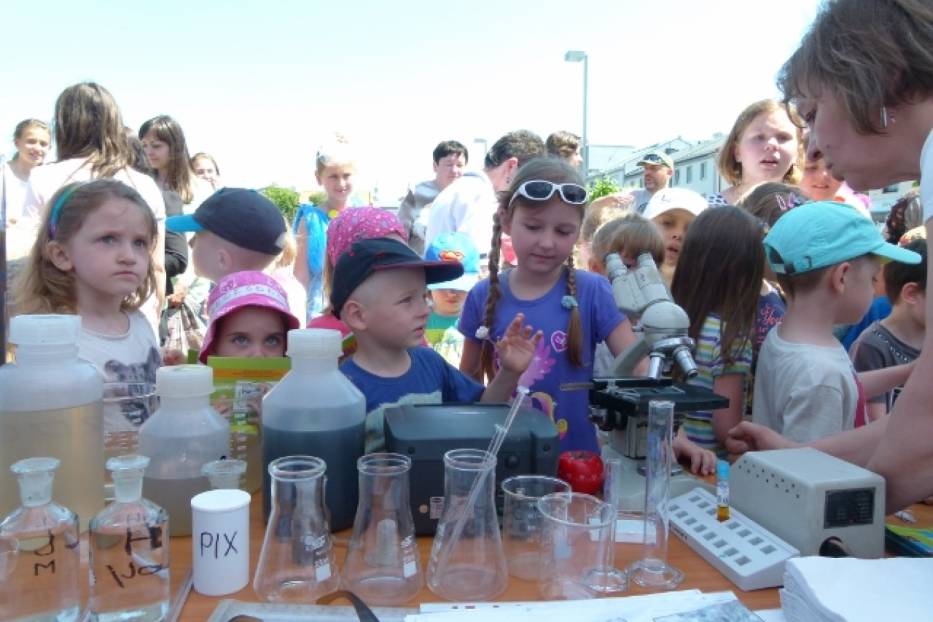 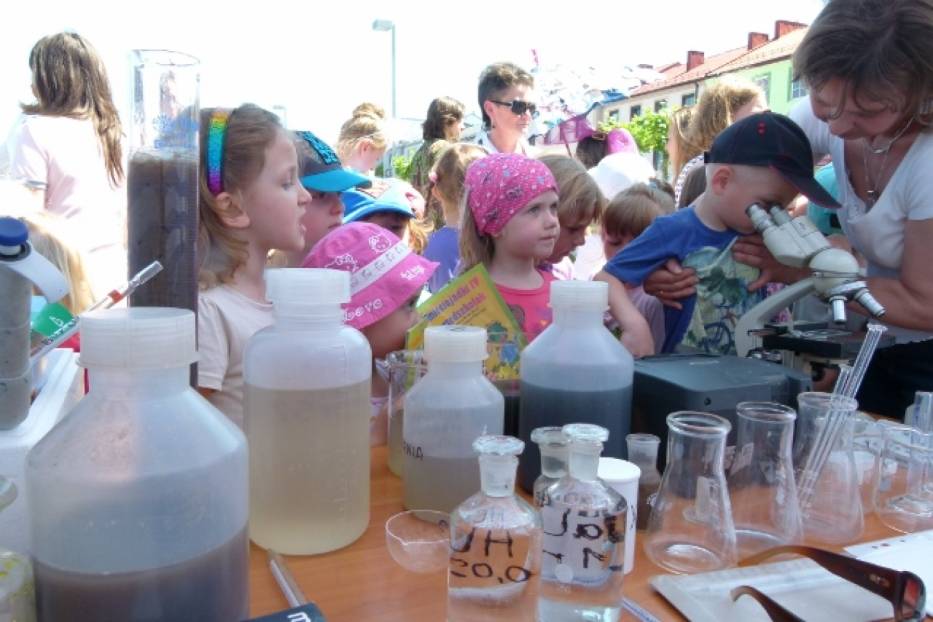 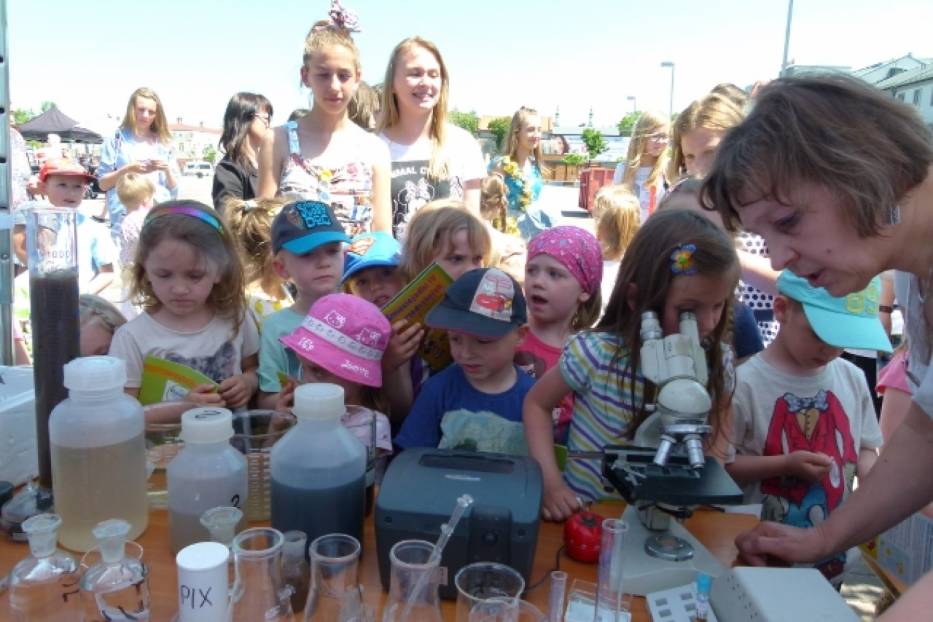 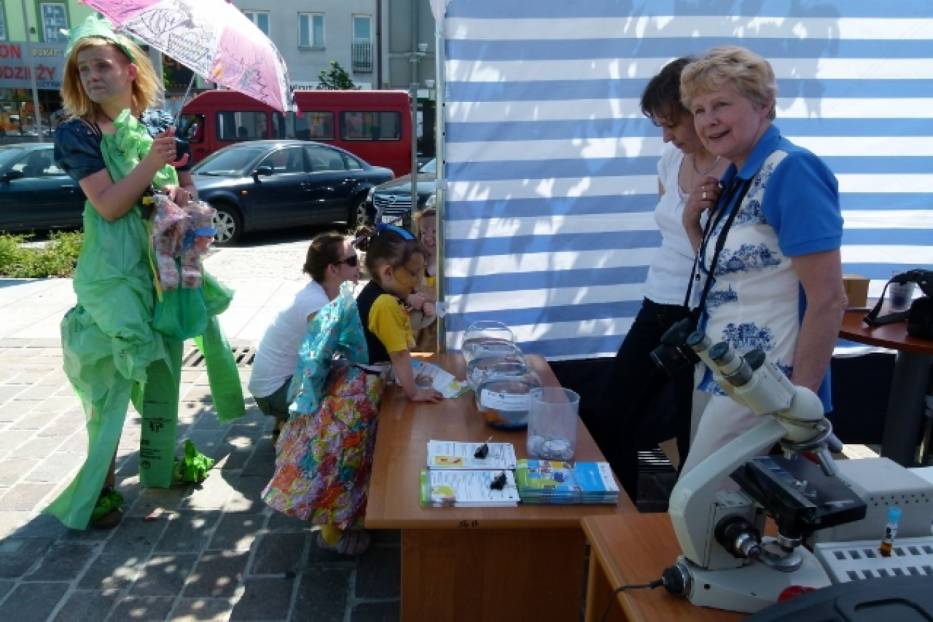 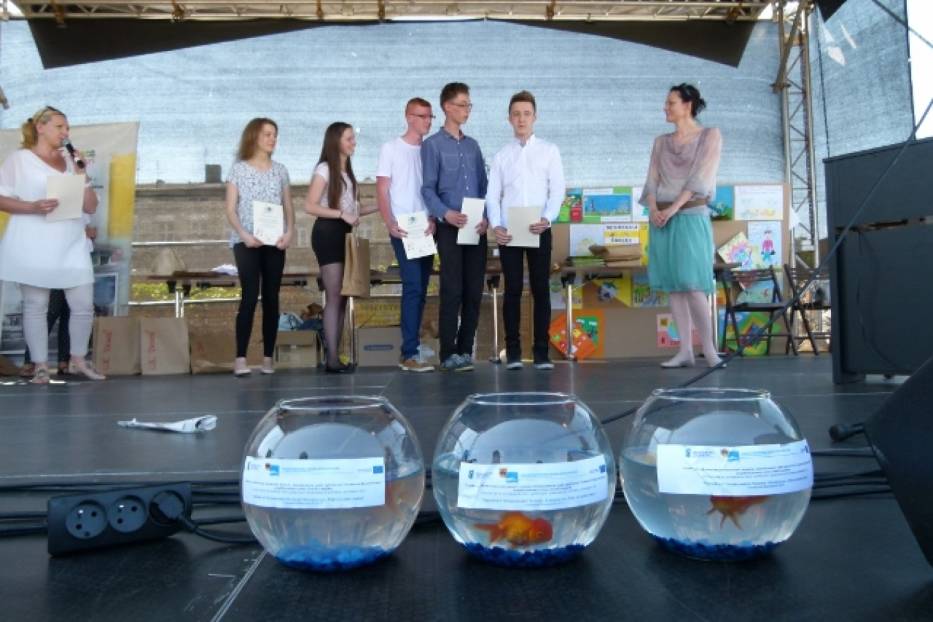 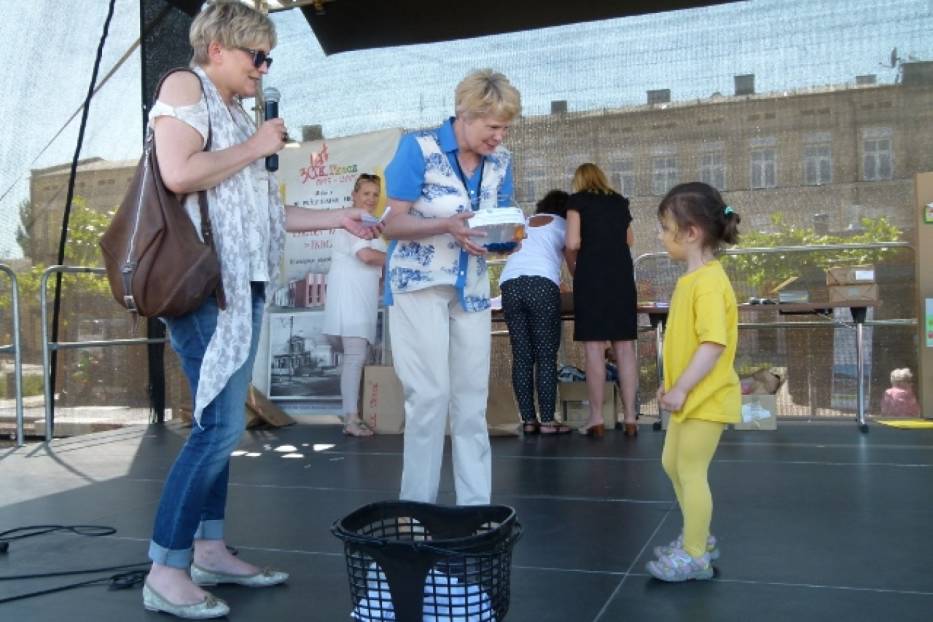 